HORÁRIO DE TRABALHO DOCENTEANO LETIVO DE 2017(1) Informar data da contratação caso esta ocorra durante o período de vigência do horário.Legenda*:■ Atividade durante todo o período letivo         ♦ Atividade fora da UEM (Exceto o Regime TIDE)               ● Atividade do Primeiro Semestre                 ▲ Atividade do Segundo SemestreD E C L A R A Ç Ã ODocentes em Regime T-40(   ) Declaro que exerço também atividade remunerada não superior a 20 horas semanais, de acordo com o disposto nas normas institucionais  vigentes, no(a) __________________________ conforme horário de trabalho constante no quadro acima.Assinatura do professor: ________________________________________________Docentes em Regime TIDE  (Tempo Integral e Dedicação Exclusiva).(    )  Declaro que não exerço nenhuma outra atividade remunerada, exceto as previstas nas normas institucionais vigentes.Assinatura do professor: _________________________________________________Outras informações adicionais: ______________________________________________________.1ª - via - Diretoria de Pessoal                                        2ª – via -  Centro                                          3ª – via – DepartamentoInformar o(s) nome(s) e a carga horária do(s) professor(es) quando a disciplina for dividida.Computar a carga horária anual na razão de 1,2 a hora/aula semanal.Informar o(s) nome(s) e a carga horária do(s) professor(es) quando a disciplina for dividida.A carga horária de orientação acadêmica referente ao Trabalho de Conclusão de Curso (TCC), de Estágio Curricular Supervisionado, de Estágio Curricular Supervisionado com carga horária excedente, proposta de forma voluntária, de especialização sem remuneração adicional, de Mestrado, de Doutorado e demais orientações pode ser acrescida ao mínimo de horas/aula e de horas/atividade estabelecido para cada Regime de Trabalho (Artigo 4º, § 4º e § 5º e Artigo 14, § 1º e § 2º).O docente deve assinalar o processo correspondente ao TIDE.(1) Parcial ou IntegralINSTRUÇÕES PARA PREENCHIMENTO DO HORÁRIO DE TRABALHO DOCENTEOs campos de identificação devem ser preenchidos com o nome completo do docente, o número de matrícula, o departamento no qual está lotado, o regime de trabalho, a natureza do vínculo (efetivo ou temporário) e, caso o docente tenha sido contratado no ano corrente, a data de contratação.QUADRO 1 - HORÁRIO SEMANAL DE ATIVIDADESObservar para o preenchimento da atividade de aula o número constante na primeira coluna. Preencher o código do componente curricular, bloco e sala em que a mesma é ministrada, observadas as legendas (símbolos) referentes aos períodos em que as aulas são desenvolvidas, constantes do rodapé do quadro. Preencher os horários dedicados a projetos (constar os números dos processos), as orientações, os horários das atividades administrativas (constar o número da portaria de nomeação) e das horas atividades (H.A.), observadas as legendas (símbolos) referentes aos períodos em que as atividades são desenvolvidas, constantes do rodapé do quadro. Informar neste quadro o local em que a atividade deve ser realizada.Para o cálculo da carga horária anual das aulas de graduação e pós-graduação (Quadros 2 e 3) e das atividades constantes no Quadro 4 considerar o máximo de 34 semanas letivas.QUADRO 2 - AULAS DE GRADUAÇÃOPreencher os códigos, nomes dos componentes curriculares, o número das turmas atendidas, a vigência dos componentes curriculares e as cargas horárias semanal e anual ministradas.Por vigência do componente curricular entende-se o período em que o docente ministrou o componente curricular.A carga horária semanal deve corresponder ao número de horas/aula efetivamente ministradas pelo docente no período de vigência do componente curricular.A carga horária anual deve considerar a totalidade das horas/aula ministradas durante o ano para o componente curricular.Observar que para a atividade de coordenação de Estágio Curricular Supervisionado, de Trabalho de Conclusão de Curso (TCC) ou de Trabalho Final de Graduação (TFG), deve ser considerado o limite de 2 horas/aula semanais e 68 horas/aula anuais (§ 5º do Artigo 4º e § 2º do Artigo 14).Em casos de componentes curriculares, ministrados por mais de um docente, deve ser informado abaixo do Quadro 2 os nomes dos demais docentes, assim como a carga horária ministrada por cada um deles, respeitando a carga horária total do componente curricular.QUADRO 3 - AULAS DE PÓS-GRADUAÇÃOPreencher os códigos, nomes dos componentes curriculares, o número das turmas atendidas, a vigência dos componentes curriculares e as cargas horárias semanal e anual ministradas, como no Quadro 2.Computar a carga horária anual para cada componente curricular na razão de 1,2 hora/aula.Em casos de componentes curriculares, ministrados por mais de um docente, deve ser informado abaixo do Quadro 3 os nomes dos demais docentes, assim como a carga horária ministrada por cada um deles, respeitando a carga horária total do componente curricular.QUADRO 4 - ATIVIDADES DE ORIENTAÇÃO DE TCC, ESTÁGIO E TFGPreencher o nome completo do orientando, o período de vigência, a modalidade (Estágio, TCC ou TFG) e as cargas horárias, semanal e anual, observando que a carga horária semanal deve ser de uma hora atividade por aluno.Para o cálculo da carga horária anual das atividades nos Quadros de 5 a 10 considerar o número de semanas em que a atividade é realizada até o máximo de 52 semanas. Para a monitoria considerar o máximo de 32 semanas letivas.QUADRO 5 - ORIENTAÇÕES DE PIC, PIBIC, MONITORIA, PIBITI OU OUTRASPreencher o nome completo do orientando, o período de vigência, a orientação, a modalidade (PIC, PIBIC, Monitoria, PIBITI ou outra) e as cargas horárias, semanal e anual, observando que a carga horária semanal deve ser de uma hora/atividade por aluno.QUADRO 6 - ORIENTAÇÕES DE ESPECIALIZAÇÃO, MESTRADO, DOUTORADO E OUTRAS	Preencher o nome completo do orientando, o período de vigência, a orientação, a modalidade (Especialização, Mestrado, Doutorado, PDE ou outras) e as cargas horárias, semanal e anual, observando que a carga horária semanal deve ser de uma hora/atividade por aluno.QUADRO 7 - PROJETOS DE ENSINO, PESQUISA E EXTENSÃOPreencher o número do processo, seu título, o período de vigência, assinalar se é um projeto que justifica o TIDE e preencher as cargas horárias semanal e anual, observando o período de vigência do projeto.A carga horária semanal dedicada aos projetos por docentes em regime T-40 e TIDE deve ser de no mínimo 8 e de no máximo 20 horas semanais.QUADRO 8 - ATIVIDADE ADMINISTRATIVA, DISPOSIÇÃO FUNCIONAL E LICENÇASPreencher o número do documento (portaria, resolução ou requerimento) que nomeou o docente para a função, concedeu a disposição funcional ou licença, a descrição (natureza do afastamento), o período de vigência e a carga horária semanal e anual, observando o período de vigência do afastamento.A carga horária máxima a ser destinada a atividades administrativas está descrita no quadro do Artigo 3º.As licenças ou disposição funcional parcial devem ser computadas na forma de horas anuais.QUADRO 9 - AFASTAMENTO PARA PÓS-GRADUAÇÃOPreencher o número do processo de afastamento, descrever a natureza do afastamento (Mestrado, Doutorado ou Pós-Doutorado), o período de vigência do afastamento, a natureza do afastamento (parcial ou integral) e a carga horária anual.QUADRO 10 - HORAS ATIVIDADES (H.A.)Em horas atividades considerar o tempo dedicado a atendimento de alunos, elaboração de material de ensino, produção e correção de instrumentos de avaliação, registro acadêmico e demais atividades desenvolvidas no período de permanência do docente na unidade administrativa em que estiver lotado, entre outras.TOTAL ANUAL (SOMA DOS QUADROS 2 A 10)Para efeito de cálculo da carga horária total, de acordo com o respectivo regime de trabalho, considerar:Para o cálculo da carga horária anual das aulas de graduação e de pós-graduação (Quadros 2 e 3) e das atividades constantes no Quadro 4 considerar 34 semanas letivas.Para o cálculo da carga horária anual das atividades nos Quadros de 5 a 10 considerar o número de semanas em que atividade é realizada até o máximo de 52 semanas. Para a monitoria considerar o máximo de 32 semanas letivas.*Regime de trabalho multiplicado por 52 semanas.Caso a contratação do docente tenha ocorrido durante o ano corrente, deve ser considerado o número de semanas em que suas atividades foram desenvolvidas.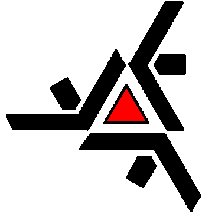 Universidade Estadual de MaringáDOCENTE: DOCENTE: MATRÍCULA: LOTAÇÃO: REGIME DE TRABALHO:  (   ) TIDE   (   ) T-40   (   ) T-24   (   ) T-20   (   ) T-12   (  ) T-10   (   )  T-09REGIME DE TRABALHO:  (   ) TIDE   (   ) T-40   (   ) T-24   (   ) T-20   (   ) T-12   (  ) T-10   (   )  T-09REGIME DE TRABALHO:  (   ) TIDE   (   ) T-40   (   ) T-24   (   ) T-20   (   ) T-12   (  ) T-10   (   )  T-09REGIME DE TRABALHO:  (   ) TIDE   (   ) T-40   (   ) T-24   (   ) T-20   (   ) T-12   (  ) T-10   (   )  T-09CONTRATO:  (    ) EFETIVO  (    ) TEMPORÁRIODATA DA CONTRATAÇÃO1: ___/___/____DATA DA CONTRATAÇÃO1: ___/___/____DATA DA CONTRATAÇÃO1: ___/___/____QUADRO 1 - HORÁRIO SEMANAL DE ATIVIDADESQUADRO 1 - HORÁRIO SEMANAL DE ATIVIDADESQUADRO 1 - HORÁRIO SEMANAL DE ATIVIDADESQUADRO 1 - HORÁRIO SEMANAL DE ATIVIDADESQUADRO 1 - HORÁRIO SEMANAL DE ATIVIDADESQUADRO 1 - HORÁRIO SEMANAL DE ATIVIDADESQUADRO 1 - HORÁRIO SEMANAL DE ATIVIDADESQUADRO 1 - HORÁRIO SEMANAL DE ATIVIDADESHHORASEGTERQUAQUISEXSAB0107:40-08:400208:40-09:400309:40-10:400410:40-11:400511:40-12:100613:30-14:300714:30-15:300815:30-16:300916:30-17:301017:30-18:001119:00-20:001220:00-21:001321:00-22:001422:00-23:00Assinatura do Chefe do Depto.Assinatura do professorQUADRO 2 – AULAS DE GRADUAÇÃOQUADRO 2 – AULAS DE GRADUAÇÃOQUADRO 2 – AULAS DE GRADUAÇÃOQUADRO 2 – AULAS DE GRADUAÇÃOQUADRO 2 – AULAS DE GRADUAÇÃOQUADRO 2 – AULAS DE GRADUAÇÃOCód. Disc.Disciplinas/CursoTurmaVigênciaC/H semanalC/H anualTOTAL ANUALTOTAL ANUALTOTAL ANUALTOTAL ANUALTOTAL ANUALQUADRO 3 – AULAS DE PÓS-GRADUAÇÃO STRICTO SENSUQUADRO 3 – AULAS DE PÓS-GRADUAÇÃO STRICTO SENSUQUADRO 3 – AULAS DE PÓS-GRADUAÇÃO STRICTO SENSUQUADRO 3 – AULAS DE PÓS-GRADUAÇÃO STRICTO SENSUQUADRO 3 – AULAS DE PÓS-GRADUAÇÃO STRICTO SENSUQUADRO 3 – AULAS DE PÓS-GRADUAÇÃO STRICTO SENSUCód. Disc.Disciplinas/Curso/ProgramaTurmaVigênciaC/H semanalC/H anualTOTAL ANUALTOTAL ANUALTOTAL ANUALTOTAL ANUALTOTAL ANUALQUADRO 4 - ATIVIDADES DE ORIENTAÇÃO DE TCC, ESTÁGIO E TFG - Computar na razão de 1,0 hora/atividade semanalQUADRO 4 - ATIVIDADES DE ORIENTAÇÃO DE TCC, ESTÁGIO E TFG - Computar na razão de 1,0 hora/atividade semanalQUADRO 4 - ATIVIDADES DE ORIENTAÇÃO DE TCC, ESTÁGIO E TFG - Computar na razão de 1,0 hora/atividade semanalQUADRO 4 - ATIVIDADES DE ORIENTAÇÃO DE TCC, ESTÁGIO E TFG - Computar na razão de 1,0 hora/atividade semanalQUADRO 4 - ATIVIDADES DE ORIENTAÇÃO DE TCC, ESTÁGIO E TFG - Computar na razão de 1,0 hora/atividade semanalOrientandoVigênciaModalidadeCarga horáriaCarga horáriaOrientandoVigênciaModalidadeSemanalAnualTOTAL ANUALTOTAL ANUALTOTAL ANUALTOTAL ANUALQUADRO 5 - ORIENTAÇÕES: PIC (P) - PIBIC (Pc) - Monitoria (M), PIBITI (PI) E OUTRASQUADRO 5 - ORIENTAÇÕES: PIC (P) - PIBIC (Pc) - Monitoria (M), PIBITI (PI) E OUTRASQUADRO 5 - ORIENTAÇÕES: PIC (P) - PIBIC (Pc) - Monitoria (M), PIBITI (PI) E OUTRASQUADRO 5 - ORIENTAÇÕES: PIC (P) - PIBIC (Pc) - Monitoria (M), PIBITI (PI) E OUTRASQUADRO 5 - ORIENTAÇÕES: PIC (P) - PIBIC (Pc) - Monitoria (M), PIBITI (PI) E OUTRASOrientando/Número do ProcessoVigênciaModalidadeCarga horáriaCarga horáriaOrientando/Número do ProcessoVigênciaModalidadeSemanalAnualTOTAL ANUALTOTAL ANUALTOTAL ANUALTOTAL ANUALQUADRO 6 - ORIENTAÇÕES DE ESPECIALIZAÇÃO, MESTRADO, DOUTORADO E OUTRASQUADRO 6 - ORIENTAÇÕES DE ESPECIALIZAÇÃO, MESTRADO, DOUTORADO E OUTRASQUADRO 6 - ORIENTAÇÕES DE ESPECIALIZAÇÃO, MESTRADO, DOUTORADO E OUTRASQUADRO 6 - ORIENTAÇÕES DE ESPECIALIZAÇÃO, MESTRADO, DOUTORADO E OUTRASQUADRO 6 - ORIENTAÇÕES DE ESPECIALIZAÇÃO, MESTRADO, DOUTORADO E OUTRASOrientando/Número do ProcessoVigênciaModalidadeCarga horáriaCarga horáriaOrientando/Número do ProcessoVigênciaModalidadeSemanalAnualTOTAL ANUALTOTAL ANUALTOTAL ANUALTOTAL ANUALQUADRO 7 - PROJETOS DE ENSINO, PESQUISA E EXTENSÂOQUADRO 7 - PROJETOS DE ENSINO, PESQUISA E EXTENSÂOQUADRO 7 - PROJETOS DE ENSINO, PESQUISA E EXTENSÂOQUADRO 7 - PROJETOS DE ENSINO, PESQUISA E EXTENSÂOQUADRO 7 - PROJETOS DE ENSINO, PESQUISA E EXTENSÂOQUADRO 7 - PROJETOS DE ENSINO, PESQUISA E EXTENSÂOProcessoTítuloVigênciaTIDECarga horáriaCarga horáriaProcessoTítuloVigênciaTIDESemanalAnualTOTAL ANUALTOTAL ANUALTOTAL ANUALTOTAL ANUALTOTAL ANUALQUADRO 8 - ATIVIDADE ADMINISTRATIVA, DISPOSIÇÃO FUNCIONAL E LICENÇASQUADRO 8 - ATIVIDADE ADMINISTRATIVA, DISPOSIÇÃO FUNCIONAL E LICENÇASQUADRO 8 - ATIVIDADE ADMINISTRATIVA, DISPOSIÇÃO FUNCIONAL E LICENÇASQUADRO 8 - ATIVIDADE ADMINISTRATIVA, DISPOSIÇÃO FUNCIONAL E LICENÇASQUADRO 8 - ATIVIDADE ADMINISTRATIVA, DISPOSIÇÃO FUNCIONAL E LICENÇASDocumentoDescriçãoVigênciaCarga horáriaCarga horáriaDocumentoDescriçãoVigênciaSemanalAnualTOTAL ANUALTOTAL ANUALTOTAL ANUALTOTAL ANUALQUADRO 9 - AFASTAMENTOS PARA PÓS-GRADUAÇÃOQUADRO 9 - AFASTAMENTOS PARA PÓS-GRADUAÇÃOQUADRO 9 - AFASTAMENTOS PARA PÓS-GRADUAÇÃOQUADRO 9 - AFASTAMENTOS PARA PÓS-GRADUAÇÃOQUADRO 9 - AFASTAMENTOS PARA PÓS-GRADUAÇÃOProcessoDescriçãoPeríodoNatureza (1)C/H AnualQUADRO 10 - HORAS  ATIVIDADES  (H.A.)QUADRO 10 - HORAS  ATIVIDADES  (H.A.)QUADRO 10 - HORAS  ATIVIDADES  (H.A.)QUADRO 10 - HORAS  ATIVIDADES  (H.A.)DescriçãoVigênciaCarga horáriaCarga horáriaDescriçãoVigênciaSemanalAnualTOTAL ANUALTOTAL ANUALTOTAL ANUALTOTAL ANUAL (soma dos Quadros 2 a 10)Regime de TrabalhoCarga horária máxima anual*T-09468T-10520T-12624T-201040T-241248T-402080TIDE2080